
ГБОУ Школа № 1375
дошкольное отделение № 6КОНСПЕКТ
занятия по развитию речи
для детей старшей группы
«История для Филимона»
в рамках открытого показа 
для педагогов и родителей 								Составила:
								Воспитатель:
								Разводовская т. Е.Москва, январь 2017Цель: развитие связной речиЗадачи:учить детей целенаправленному рассматриванию картины (целевое восприятие, последовательное рассматривание отдельных самостоятельных эпизодов);учить составлять рассказ по сюжетной картине;учить придумывать начало и конец истории, озаглавливать рассказ;развивать умение правильно употреблять форму множественного числа родительного падежа существительных;Развивать умение подбирать прилагательные, ориентируясь на заданный признак;Развивать умение подбирать рифмы к словам;воспитывать умение давать оценку поступкам;формировать умение внимательно слушать товарища, не перебивать.Материал: сюжетная картина «Мамины бусы», кукла «Филимон».Ход занятия: Воспитатель: Сегодня к нам в гости пожаловал наш старый знакомый - Филимон (кукла би-ба-бо). Он очень любит придумывать разные истории, но сегодня он решил послушать, как истории придумываете вы. А чтоб было интересней, он принес вам картину. Вот она.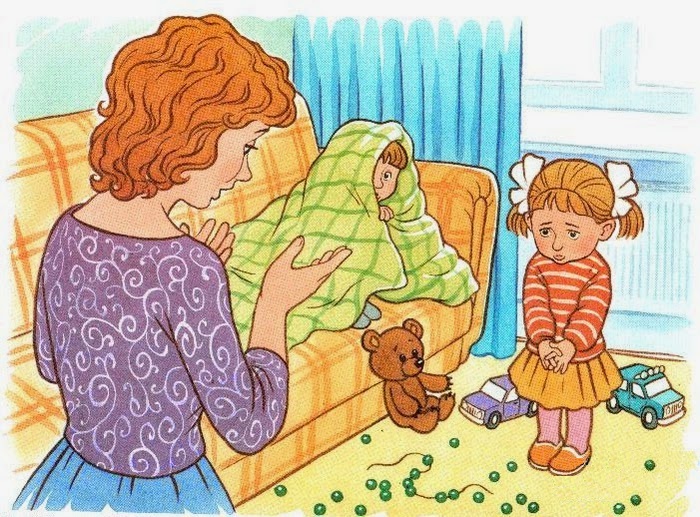 Что изображено на ней? (ответы детей)Примерные вопросы:Какое время суток на картине?В какие игрушки играли дети?Что произошло с бусами? Почему?Как мама отнеслась к тому, что бусы рассыпались?Как девочка отнеслась к тому, что бусы рассыпались?Что сделал мальчик? Почему?Как можно начать рассказ?Как можно закончить?Как можно назвать рассказ?Кто попробует рассказать Филимону свою историю? (3-4 рассказа детей)Молодцы, ваши рассказы очень понравились Филимону и мне.Физкультминутка «В зоопарке»Игра «1 – 3 – 5»Мы с вами вернулись в детский сад. Филимон:  Я тоже бывал в зоопарке. Однажды я видел, как в клетке бродил один тигренок.Воспитатель: А я видела, как в клетке сидели три…. (тигренка). А Миша видел пять… (тигрят). Филимон: У моей тачки одно колесо…, а у твоей три…, пять… (нож, карандаш, варежка, перчатка, окно, стул)Игра «Какое?»Филимон: Когда я гуляю, я хочу, чтобы погода была не дождливая. А какая? (солнечная, теплая, жаркая)Мое любимое мороженое не зеленое, а какое?Я люблю пирожок не квадратный, а какой?Я люблю игрушки не металлические, а какие?Мне нравится, когда поверхность не гладкая, а какая?Игра «Рифмы» Предлагаю вам поиграть еще в одну игру, в «рифмы». Я буду читать стихотворение, а вы подбирать недостающее слово.Плавники у нас росли бы,
Мы бы плавали как … (рыбы).Я б хвостом махала гибким
И резвилась, словно … (рыбка).Вот с крючка срывает крошки
Очень мелкая … (рыбешка).Выплывает, корм ища,
Пребольшая … (рыбища).«Эх. Сорвался мой улов! – 
Рассердился … (рыболов), - Рыба не клюет никак,
Видно, я плохой … (рыбак).От обиды чуть не плачет,
Но сидит весь день … (рыбачит).Рыбаку ужасно жалко,
Что не удалась … (рыбалка).Мы с вами отправляемся в зоопаркдети шагают на местеВ зоопарке мы первым делом увидели слонадети изображают слона: рука – хоботПотом мы пошли смотреть мартышекдети прыгают, машут руками и головойА потом мы отправились кататься на лошадкедети «держат в руках вожжи», цокают языкомА потом мы отправились смотреть тиградети выгибают спину, показывают «когти»Тигр зарычал, и мы быстро – быстро убежалидети бегут на местеА потом мы пошли смотреть рыбокдети делают волнистые движения рукамиА потом мы отправились домойдети шагают на местеМы отлично погуляли! Жаль, что не удалось увидеть медведя, потому что медведи зимой спят.дети «спят», вдыхая носом, выдыхая ртом.